Health Care Worker Refusal of Recommended Vaccinations and Health Screening Tests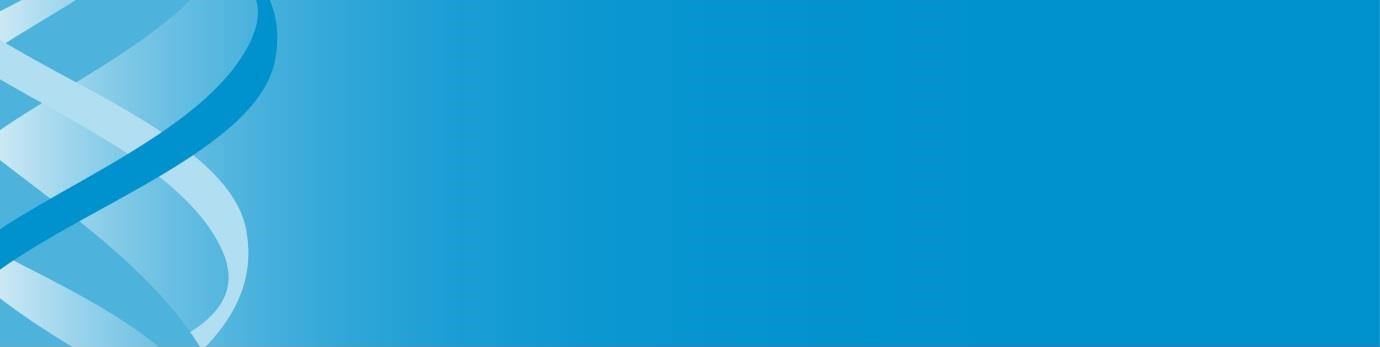 Introduction 	This document provides support for SA Health Managers in managing current SA Health, Health Care Workers (HCW) who refuse to participate in health screening and vaccination requirements, including baseline or required subsequent tuberculosis (TB) screening. It outlines the principles that Managers can use to develop procedures to manage refusal in accordance with the ‘Addressing vaccine preventable disease: Occupational assessment, screening, and vaccination Policy’ (2022). HCWs working in an area where health care services are provided to patients/clients, and/or in pathology services are not considered to have refused required vaccinations in any of the following circumstances:the individual is considered to be a vaccine non-responder the individual is considered to have medical contraindications or exemptions to one or more vaccinations In all other instances, the refusal of a vaccine by an individual must be managed in line with the approach set out for specific groups in the Policy (Mandatory Instruction 2). SA Health Managers have an obligation to ensure that HCWs in SA Health services are compliant with the Policy.The aim of the refusal procedure is to provide a transparent, standardised means to manage HCW who refuse to participate in the immunisation program and/or TB screening regardless of the reasons for refusal.  A HCW who is subject to management action for refusing recommended vaccinations or screening may appeal against the decision consistent with SA Health policies and procedures. Procedure Where a HCW refuses to participate in the immunisation program and/or TB screening and is not compliant with the Policy, a detailed risk assessment of their work situation and practices must be conducted to assess the risk of vaccine preventable diseases to the HCW, other workers, clients/patients, and consumers of the facility.  Following the risk assessment, a management plan must be developed to manage the risk.  Management options may include alternative work placements, work adjustments and/or work restrictions. In the event of a dispute related to the workplace risk assessment and risk management plan that cannot be resolved between the HCW and the SA Health services Manager, the relevant SA Health service Local Health Panel may be convened.  The Terms of Reference and Process Immunisation Local Health Panel are available from the SA Health internet.  SA HealthHealth Care Worker (HCW) Immunisation and Health Screening Declination FormTB Screening                                ☐ Mantoux skin test   ☐ IGRA    ☐ Follow up chest x-ray ☐  Attend SA TB ServicesReason(s) for refusal: 	 Health Care Worker declaration  I have discussed the benefits and risks of vaccination and health screening with a SA Health Clinical Worker Health (CWH) Nurse (or equivalent) and have considered the information given. I have also been given the opportunity to discuss any concerns about vaccination and health screening.  I understand that by refusing a vaccine or screening for immunity I may remain non-immune to vaccine preventable diseases and may be at risk of infection with these diseases and may continue to be a potential source of infection to other HCWs, patients/clients, consumers and visitors.  As a result of refusing a vaccine or health screening, I understand that a risk assessment of my current work circumstance and practices will be conducted and I will be advised of options to manage the risk.  I understand that in the event of my reconsideration and subsequent compliance with the Policy that decisions made in relation to my work circumstances and practices will be reconsidered.Health Care Worker’s signature: ____________________________________	 	Date: _____________	 CWH Nurse (or equivalent) Name: ___________________________________	 	Date: ______________ 	 CWH Nurse (or equivalent) Signature: _________________________________________________________    SA Health CWH Team (or equivalent): _________________________________________________________ Family Name:     First Name:     First Name:Date of Birth:Date of Birth:Contact Ph. no.:Contact Ph. no.:Email:SA Health Service:SA Health Service:SA Health Service:Unit/Department:Unit/Department:Unit/Department:Unit/Department:Position:  Employee No: ______________________________________  Employee No: ______________________________________  Employee No: ______________________________________  Employee No: ______________________________________  Employee No: ______________________________________  Employee No: ______________________________________Organisation position statementHealth Care Workers (HCWs) have an increased risk of acquiring some vaccine preventable diseases and of transmitting these diseases to other HCWs, patients/clients, and visitors in SA Health services.SA Health has a duty of care and a responsibility under the Work Health and Safety Act 2012: to minimise the transmission of vaccine preventable diseases (VPD) in the workplace.The ‘Addressing vaccine preventable disease: Occupational assessment, screening, and vaccination’ Policy (2022) applies to all current and prospective employees, contractors, students and volunteers of the Department for Health and Wellbeing, Local Health Networks, and statewide and emergency services. The Policy defines the minimum standards, including documented evidence of TB screening and immune status to selected VPDs. It is a mandatory requirement that all SA Health services implement the Policy in the workplace.  Please indicate the serology and/or vaccine and/or health screening refused Serology Vaccine Vaccine Diphtheria/Tetanus/Pertussis (dTpa) ☐  Refused Hepatitis A (if recommended)   ☐ Refused ☐  Refused Hepatitis B   ☐ Refused ☐  Refused Measles/Mumps/Rubella   ☐ Refused ☐  Refused Varicella (Chickenpox)   ☐ Refused ☐  Refused COVID-19 ☐  Refused Other (please specify)  ☐ Refused 	☐  Refused 